ГКОУ РД «Караузекская СОШ»ЦОДОУ ЗОЖЧитайте в номере: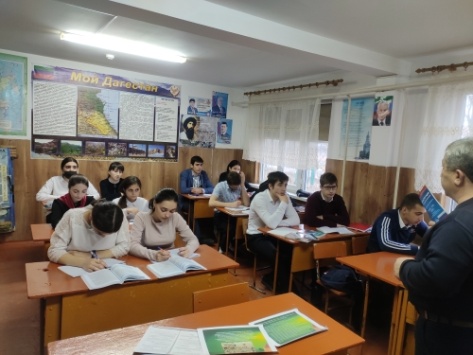 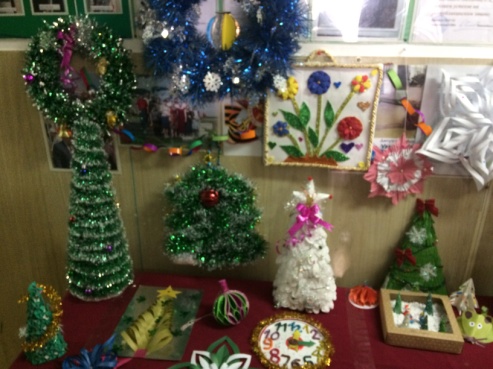 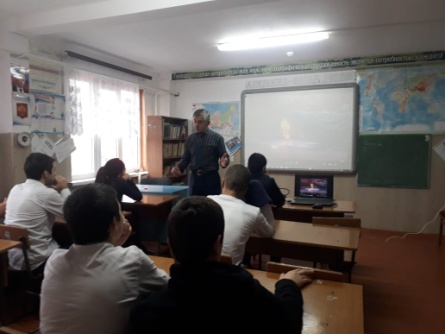 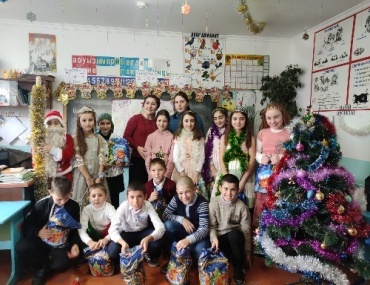 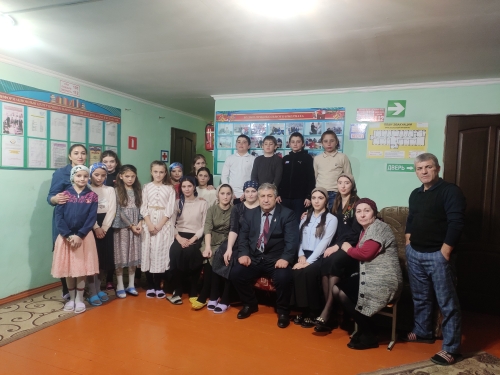 Урок ко Дню Конституции Российской Федерации 	12 декабря 2019 года в ГКОУ РД «Караузекская СОШ» директор школы - Нажмудинов Д.Р. провел урок, посвящённый Дню Конституции Российской Федерации. На уроке Джамал Рамазанович ознакомил с историей создания Конституции РФ и задал несколько  вопросов. 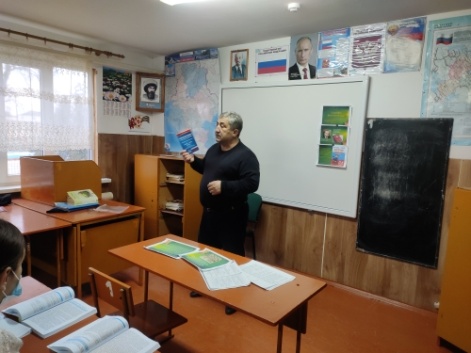 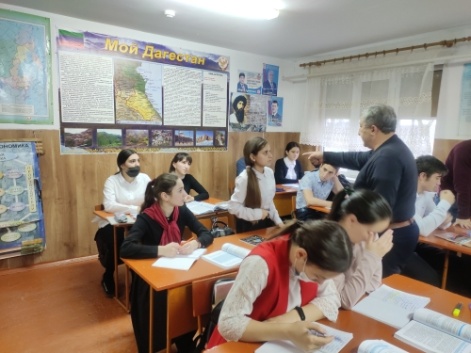 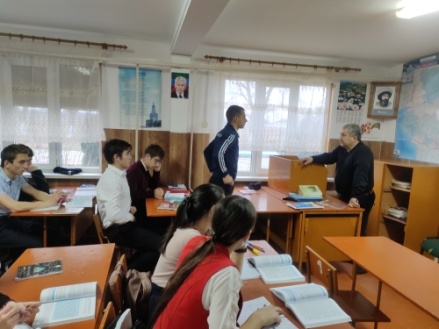 Новогодний вечер в пришкольном интернате	20 декабря 2020г. в ГКОУ РД «Караузекская СОШ» в пришкольном интернате был проведен новогодний вечер. На котором присутствовали директор школы – Нажмудинов Д.Р. , Зам. по ВР. – Нажмудинова З.А., учителя и воспитатели. Джамал Рамазанович поздравил всех с наступающим Новым годом. 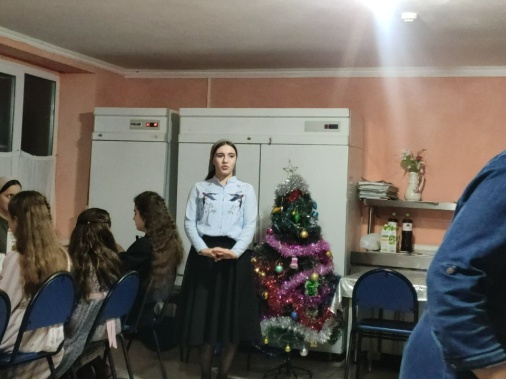 Новогодние конкурсы С 18 по 26 декабря 2020 года в ГКОУ РД «Караузекская СОШ» были проведены Новогодние конкурсы такие как: 1. Новогодние поделки 2. Новогодняя стенгазета 3. Новогоднее оформление елок 5-11 классы 4. Новогодние рисунки в начальных классах 5. Оформление кабинетов в начальной школеПо итогам конкурсов  жюри выявили победителей  и были вручены грамоты.  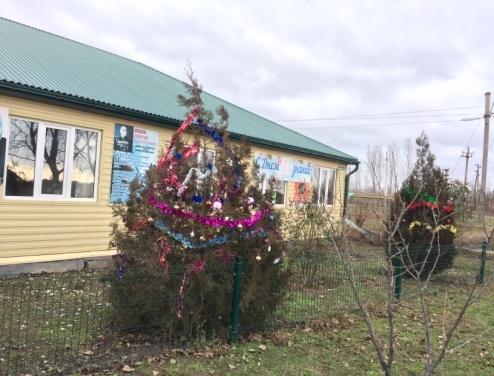 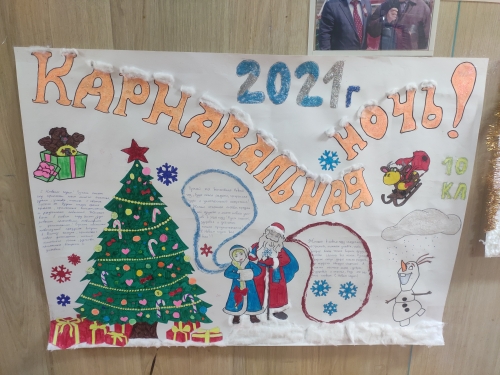 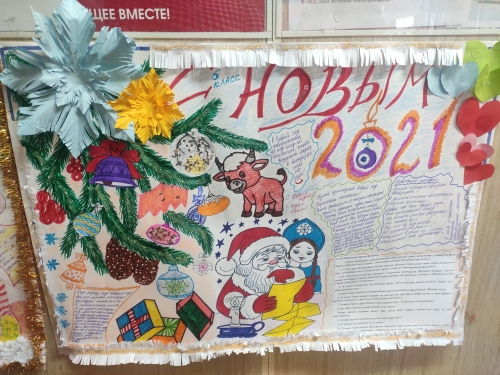 Новогодние утренникиС  21-24 декабря 2020 года  в ГКОУ РД «Караузекская СОШ» учителя начальных классов провели новогодние утренники. На празднике присутствовали: Зам. по ВР – Нажмудинова З.А.  и учащиеся. Зам. по ВР – Нажмудинова З.А. поздравила всех с наступающим новым годом и наградила особо отличившихся учащихся в учебе и за активное участие в общественной жизни школы. 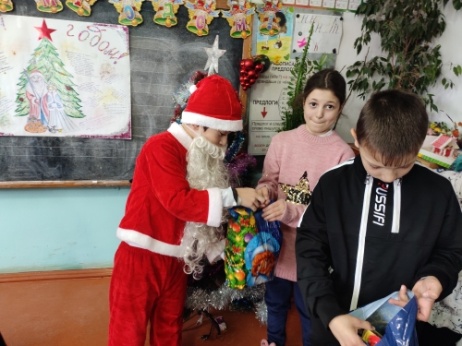 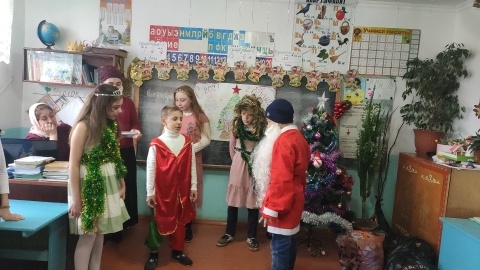 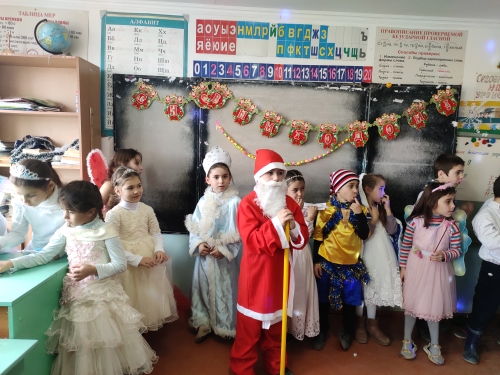 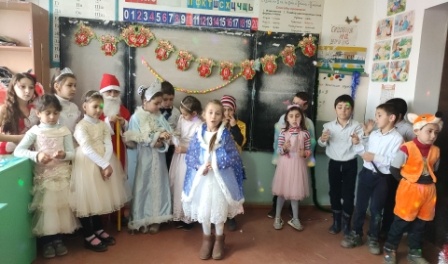 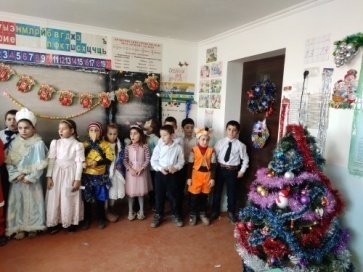 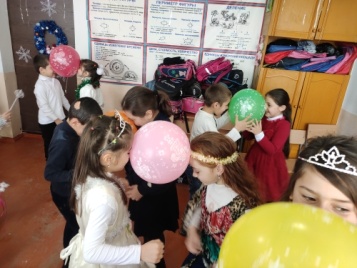 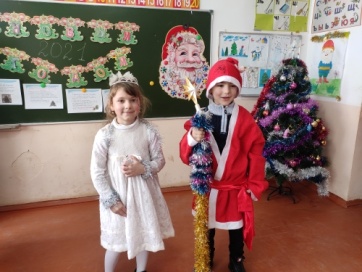 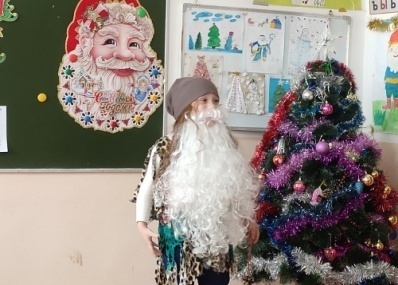 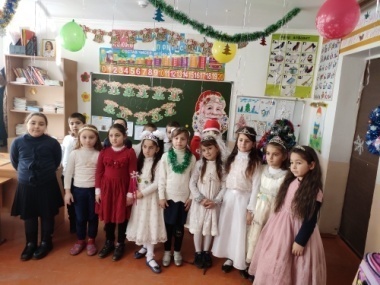 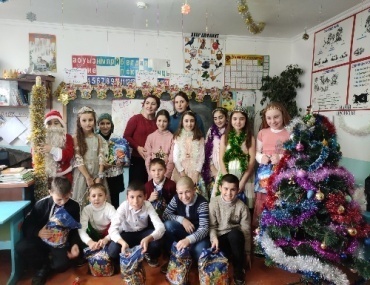 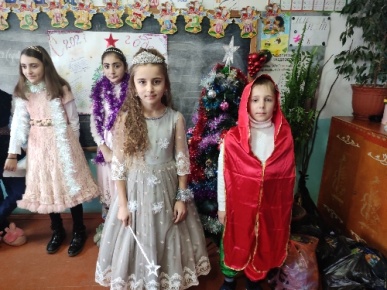 Урок истории  « День неизвестного солдата»9 декабря 2020г. в ГКОУ РД «Караузекская СОШ» учитель истории Дибиров А.М. провел урок истории на тему: «День неизвестного солдата». На уроке учитель показал фильм на интерактивной доске, рассказал о событиях без вести пропавших  солдат. 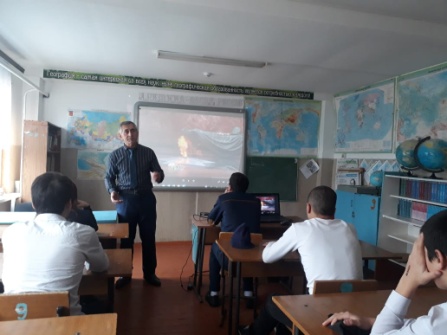 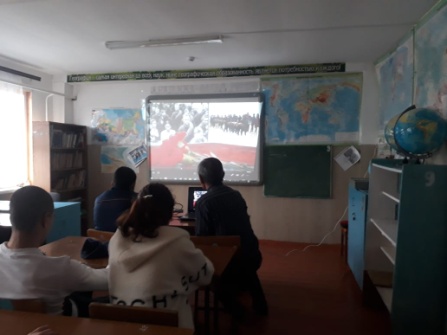 Электронная почта редактора газеты - NAZHMUDINOVA2018@BK.RU Главный редактор: Зам. директора по ВР Нажмудинова З.А. 